Feuille d’occupation en géométrie : Reproduction de figure : la cibleLA CIBLE 1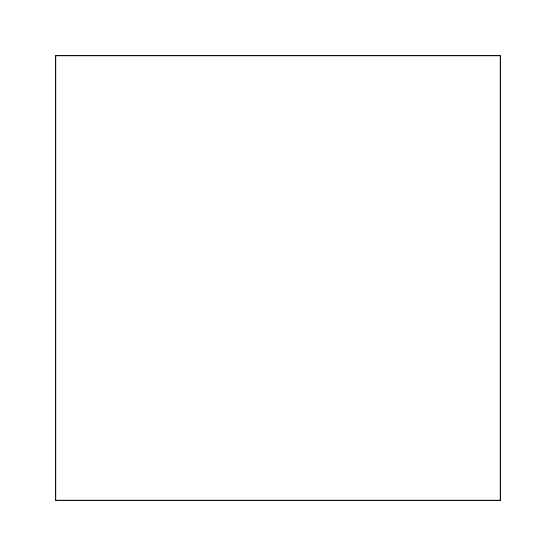 2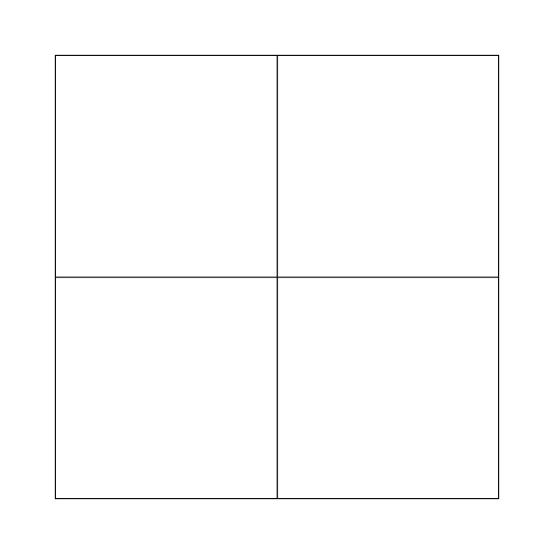 - Trace un carré de 16 centimètres de côté sur une feuille blanche.- Trace les  2 médianes du carré.3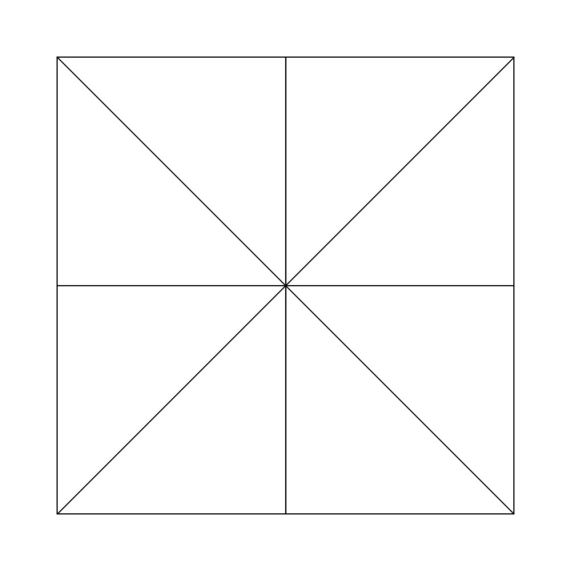 4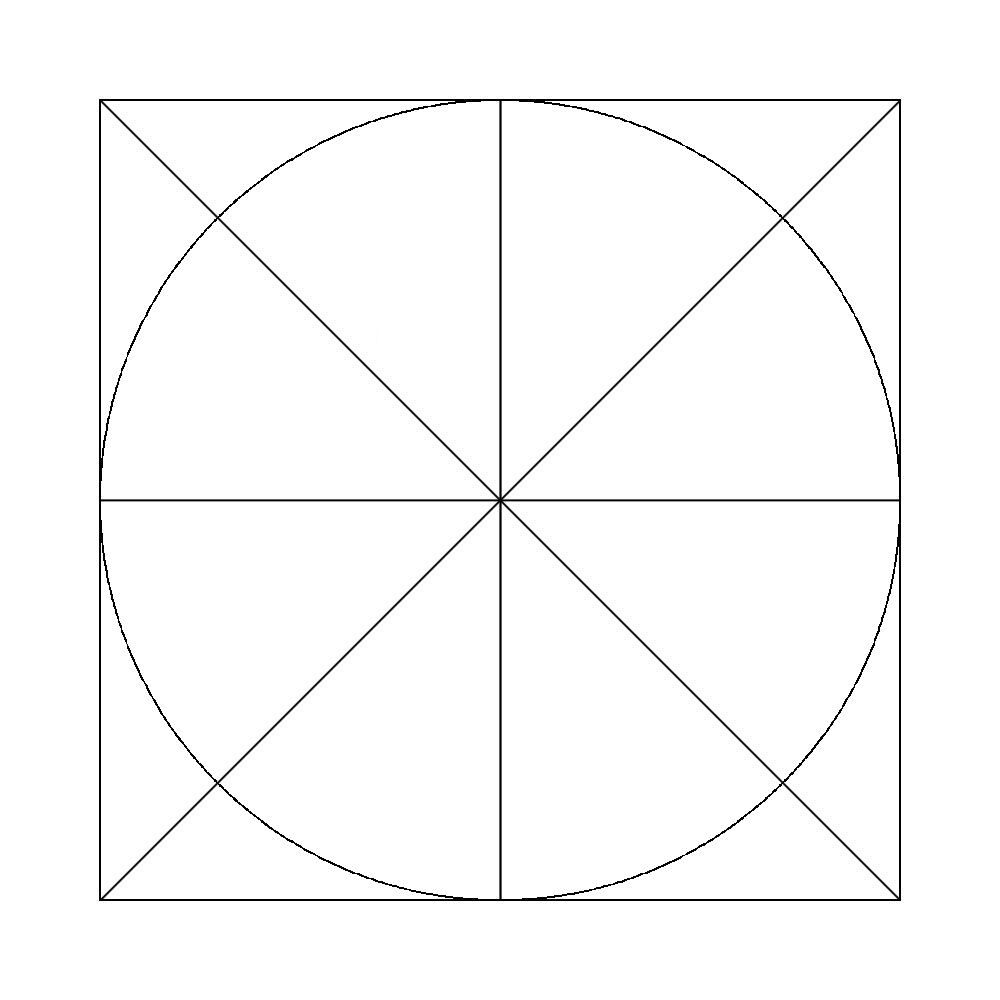 - Trace ensuite les 2 diagonales de ce carré.- Trace un cercle de même centre que le carré et de 8 centimètres de rayon. Le cercle est inscrit dans le carré.5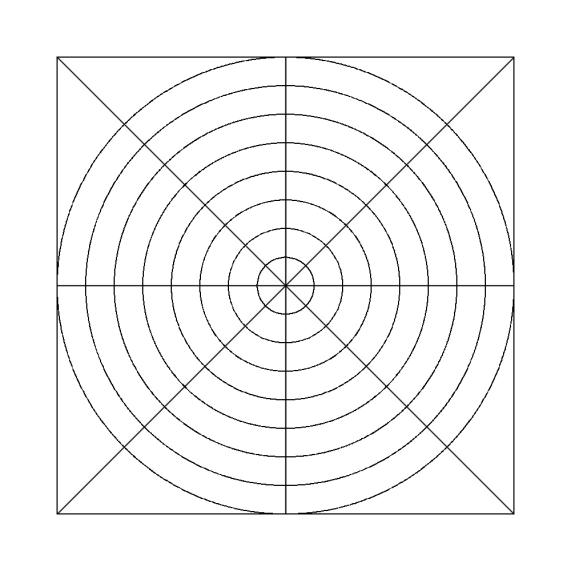 6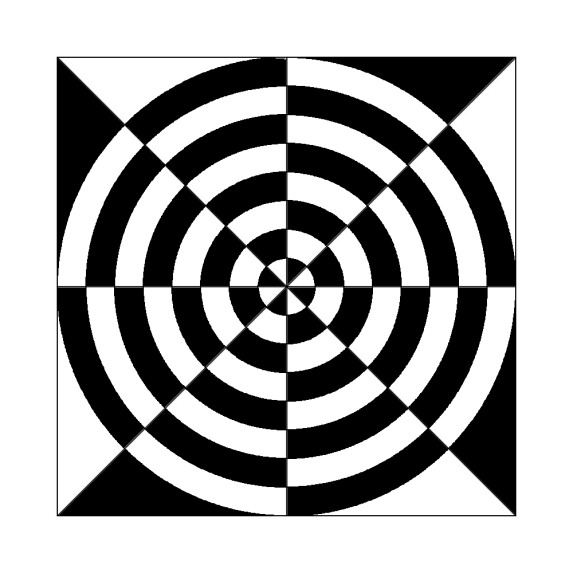 - Trace 7 autres cercles concentriques en réduisant le rayon d’1 centimètre à chaque fois.- Choisis deux couleurs et colorie selon le modèle.